SYDNEY RUSSELL SCHOOLPRIMARY PHASE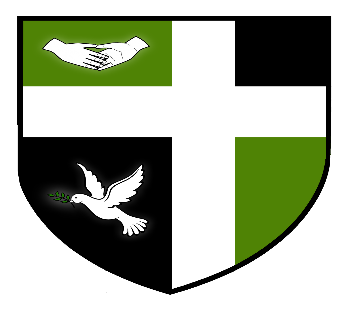 ARE RECRUITING FOR A FULL TIME TEACHING ASSISTANT – BEHAVIOUR SUPPORT35 HOURS PER WEEK, TERM TIME ONLYAPT& C GRADE 4 (ACTUAL SALARY £16757)Sydney Russell School (Primary phase) is looking to appoint an enthusiastic, caring and efficient Teaching Assistant to support the behaviour team.  The person appointed will be expected to carry out a full range of duties supporting pupils with a range of behaviour needs.  A full job description and application form are available from the Sydney Russell School website.  Closing date for applications is Friday 24th March 2017. 